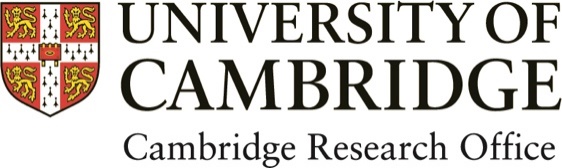 Summary of Impact Acceleration Account (IAA) Terms and Conditions This document provides a short summary of terms and conditions associated with the University’s UKRI Impact Acceleration Account (IAAs) Internal Calls. More information about UKRI IAAs and a copy of the full terms and conditions can be found at: Grant Information.Financial Considerations Applicants must ensure that projects are costed in a way that is consistent with the purpose and conditions set out in this document and adhere to any terms specific to the internal IAA call as outlined in the University call guidance.IAAs may be used to fund directly incurred costs such as:Directly incurred staff costs, in line with the call guidance Pooled labour, where applicable Travel/subsistence, in line with University policy Travel policy | Finance DivisionMaterials and consumablesEquipment/facilities access Equipment purchases (capped at £10,000 and must be justified against the duration of the project)Procurement of an external consultant e.g. for market research or business planning, to include VAT as applicableWorkshopsOther engagement, knowledge exchange, training and culture change activities can also be supported.  IAAs may not be used to fund: New fundamental researchImpact or Knowledge Exchange activities (that should have been) costed as part of a UKRI standard research grant proposalDuplication of other sources of funding that can be used more appropriately for the impact activity within the remit of Research Councils, e.g., Follow-on impact fundingIndirect or estates costs Any costs relating to Intellectual Property protection including but not limited to registering, maintaining, or supporting patents or property rightsEquipment with a value of £10,000 or moreCosts associated with students; Undergraduate or postgraduate activities or training, core PhD training including tuition or bench fees. (Undergraduate and Postgraduate students are able to undertake paid work within the grant as casual assistance, which should be evidenced with a clear audit trail and should not form part of any formal studentship training)Contributions to Innovate UK Knowledge Transfer PartnershipsAll costs must be shown to be necessary for the project and follow the University financial regulations, particularly around procurement of goods and services:Procurement general: F. Purchasing | Finance DivisionCompetition procedures: Schedule 1 - Competition Procedures | Finance Division  All applications will require accurate costing using the online tool X5, under the Funding Scheme ‘UKRI (Research and Innovation); IAA – internal calls’, with items fully justified in the application.  A draft report downloaded from X5 is required for all applications and will be scrutinised by the panel as part of the assessment process.  Any changes to an approved project budget will need to be cleared with the Impact and KE team. All projects must take place within the advertised project dates and expenditure should be posted to the grant on a monthly basis. Funding to cover any Directly Incurred costs not funded by the IAA project must be committed to the project before it begins. Non Cost Extensions (NCEs) may be applied for in exceptional circumstances, including those relating to equality, diversity and inclusion, and must be accompanied by clear justification and any documentation requested by the Impact and KE Team. Any NCE will be granted at the discretion of the IAA Disciple Lead and the Impact and KE Team.New grant holders are recommended to familiarise themselves with good grant management principles and practice.Risk AssessmentProject holders are responsible for ensuring all necessary permissions are obtained before a project begins and that there is clarity in roles and responsibility among those involved in the project, including research workers and third parties. You should also consider that:All those involved in the project are expected to follow the University’s and UKRI’s requirements for research integrity and those set out in the 2019 Concordat to Support Research Integrity.  You must comply with the University’s conflict of interest policy and ensure that any identified conflicts of interest in the research are declared to URKI and appropriately managed.  In developing national and international collaborations you should consider the University's Trusted Research guidance (Trusted Research: Guidance on Protecting Research from Risks in International Engagement | Research Integrity (cam.ac.uk)) and guidance provided by the Centre for the Protection of National Infrastructure (Trusted Research: Guidance on Protecting Research from Risks in International Engagement | Research Integrity (cam.ac.uk). All projects must be carried out in accordance with the University’s Health and Safety Policy.Project holders must ensure that their research is compliant with the University’s Policy on the Ethics of Research Involving Human Participants and Personal Data and that any ethical issues are identified and brought to the attention of the relevant approval or regulatory body. Where ethical approval is required this must have been granted before the work begins. See the University’s Research Ethics pages for further details. Where projects involve National Health Service (or equivalent) patients, their organs, tissues or data, you must comply with the UK Policy for Health and Social Care Research, for guidance see the University’s guidance on Health Research. Please see the University’s Dignity@Work policy, and guidance on bullying and harassment, misconduct in research and  safeguarding.You must adopt the principles, standards and good practice for public engagement with research set out in the 2010 Concordat for Engaging the Public with Research: www.ukri.org/about-us/policies-standards-and-data/good-research-resource-hub/public-engagement/Project holders should consider if additional due diligence checks may be required for collaborating with external partners, particularly when it comes to transferring funds to a new organisation. Further guidance is available here.Working with external partnersApplicants must provide the University with sufficient and accurate information to carry out appropriate due diligence checks on any new Third Parties to the University used to deliver any part of the project, and to ensure in particular, that all Third Parties comply with the Standard Terms and Conditions of Grant. Further guidance is available here and for any queries or advice please contact iaa@admin.cam.ac.uk.Where a project involves a Third Party, applicants should consider what types of agreements may be required (for example collaboration agreements, non-disclosure agreements, material/data transfer agreements and/or other types of contract) when applying for any Impact Acceleration Award. More details of what you should consider and template agreements can be found on the IAA website or contact iaa@admin.cam.ac.uk for further support and advice.  Award applicants will be able to access advice from the Cambridge Research Operations Office on contract negotiations and if relevant, Cambridge Enterprise to ensure appropriate protection of IP. The Cambridge Research Operations Office Contracts Team will work more closely with applicants and third parties once an IAA application has been successful.  No contractual terms should be agreed with the sponsor or other parties - even verbally - before a Contracts Manager has had the opportunity to review the project. No project should begin without the correct contracts in place.Data useThe Project must be carried out in accordance with the Data Protection Act 2018, see the University’s Data Protection Guidance for more information.  Project data may be used by both UKRI and the University of Cambridge. See the UKRI Privacy Notice for more details. By accepting an IAA award, successful applicants agree to have their projects included in promotional material, such as the Research Strategy Office impact website and the University’s global impact map. Equality, Diversity and Inclusion The University of Cambridge is committed in its pursuit of academic excellence to equality of opportunity and to a pro-active and inclusive approach to equality, which supports and encourages all under-represented groups, promotes an inclusive culture, and values diversity.  As such, we actively encourage applications from under-represented groups including Early Career Researchers (ECRs), who are encouraged to apply to the IAA to enhance their skills and experience beyond academia.  The University’s Equal Opportunities Policy can be found here: https://www.equality.admin.cam.ac.uk/equality-and-diversity-cambridge/equal-opportunities-policy.  Human ResourcesYou must have adequate business continuity plans in place to ensure minimum operational interruptions to your project. Standard University HR policies apply, including for parental leave. The IAA does not cover the cost of parental leave. Non-cost grant extensions may be considered up to the maximum duration of the IAA. Grant holders should discuss any such requests with the Impact and Knowledge Exchange Team: iaa@admin.cam.ac.uk. 
ReportingAll project holders will be required to complete an online questionnaire at the end of their funded period. Expenditure should be posted on a monthly basis against the grant. Project holders and their departmental grants/finance officers must ensure that all expenditure is posted against projects within 2 weeks of the end of the project. Further financial reporting will be requested at project close.